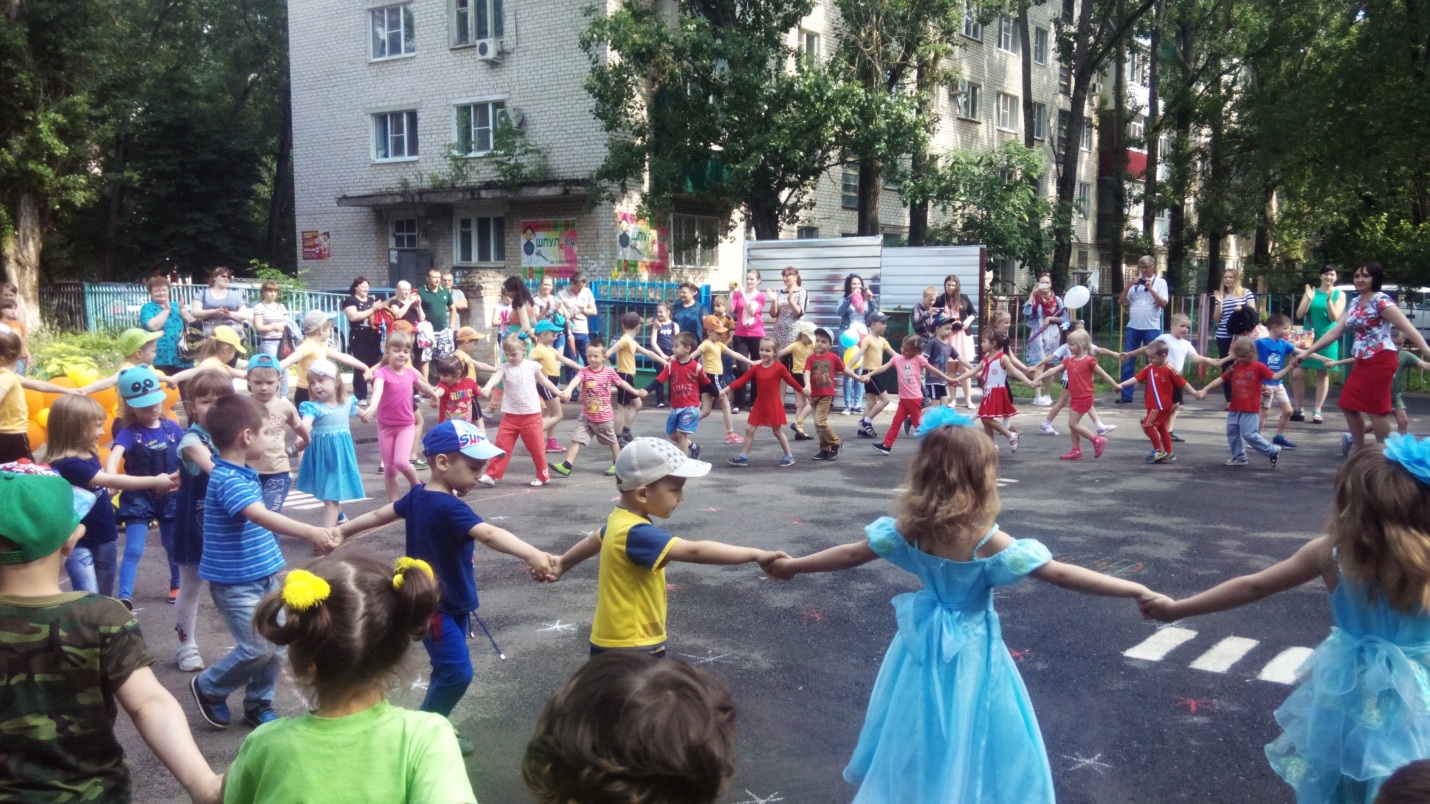 Публичный отчет МБДОУ № 25 «Теремок»Публичный отчет о деятельности Муниципального бюджетного дошкольного образовательного учреждения «Детский сад общеразвивающего вида  № 25 «Теремок» с приоритетным осуществлением физического развития воспитанников» города Невинномысска Адрес: улица Северная 11 аТелефон: 7-16-18Учредитель: Управление образованием администрации города Невинномысска Ставропольского края.   Комитет по управлению муниципальным имуществом города Невинномысска улица Гагарина 74 а.Краткое описание ДОУ:Муниципальное бюджетное дошкольное образовательное учреждение «Детский сад общеразвивающего вида № 25 «Теремок» с приоритетным осуществлением физического развития воспитанников» города Невинномысска функционирует с 1970 года на основе Устава № 1054 зарегистрированного  от 25.12. 2015 г., и лицензии № 4937 от 12 июля 2016г. Заведующая муниципального бюджетного дошкольного образовательного учреждения - Арзуманова Диана Юрьевна. Педагогический стаж составляет - 20 лет из них один год является заведующей ДОУ; имеет соответствие занимаемой должности, в должности «руководитель».Муниципальное бюджетное дошкольное образовательное учреждение «Детский сад общеразвивающего вида № 25 «Теремок» с приоритетным осуществлением физического развития воспитанников» города Невинномысска расположено в центре 15 микрорайона  в здании, построенному по типовому проекту: кирпичное, двухэтажное здание с централизованным водоснабжением и канализацией, здание светлое, теплое, уютное. Территория детского сада окружена деревьями, это создает благоприятный экологический комфорт. Удаленность от проезжей части способствует  защищенности воспитанников от шума автомобильного транспорта.      В детском саду есть физкультурный, музыкальный залы, кабинет психолога, логопеда,  медицинский кабинет, процедурный кабинет, изолятор, методический кабинет, кабинет заведующей.Здание рассчитано по проекту на 12 групп детей.Фактический списочный состав детей 209 человек.Количество возрастных групп 11 , из них:Групп детского сада 8,Группы детей ясельного возраста 3 .Количество сотрудников по штатному расписанию 48 , фактическое количество 42. Режим работы  дошкольного учреждения -12 часов, рабочая неделя-5 дней.Реализация приоритетных направлений деятельности, программ дошкольного образования в 2017 году.Приоритетное направление физическое.МБДОУ  № 25 г. Невинномысска работает по программам:1. Содержание образовательного процесса выстроено в соответствии  с примерной основной образовательной  программой дошкольного образования одобренной решением федерального учебно- методического объединения по общему образованию (протокол от 20 мая 2015 г. № 2/15) и   общеобразовательной  программой дошкольного образования «От рождения до школы», под редакцией  Н. Е. Вераксы, Т. С. Комаровой, М. А. Васильевой разработанной в соответствии с Федеральным государственным образовательным стандартом  дошкольного образования (Приказ №1155 от 17 октября 2013 года).Программа для дошкольных образовательных учреждений компенсирующего вида для детей с нарушениями речи. Примерной адаптированной программы коррекционно- развивающей работы в группе компенсирующей направленности ДОО для детей с тяжелыми нарушениями речи (общим недоразвитием речи) с 3 до 7 лет) под ред. Н.В.Нищевой в соответствии с ФГОС ДО. Программа для дошкольных образовательных учреждений компенсирующего вида для детей с нарушениями речи. Коррекция нарушений речи. // Т. Б. Филичева, Г. В. Чиркина. Программа логопедической работы по преодолению общего недоразвития речи у детей. – М.: Просвещение, 2008 – 272с.Часть, формируемая участниками образовательных отношений построена на основе:- Региональная программа дошкольного образования «Планета детства» Ставрополь, 1995 г. (валеологический блок «Азбука здоровья) - 3-7 лет.- Программа социально - эмоционального развития дошкольников "Эмоциональное развитие дошкольников" Юрчук Е.Н. М.: «Просвещение» -2007г.  с 4-7лет - Р.М.Литвинова «Казаки на Ставрополье», Ставрополь, 2009 г. Р.М. Литвинова «Региональная культура Ставрополья», Ставрополь, 2010 г. с 3-7 лет-Программа Л.Д. Глазырина «Физическая культура дошкольников» -М.: Гуманит.изд.центр Владос,1999. 3-7 лет  -«Основы безопасности детей дошкольного возраста» Н.Н. Авдеева, О.Л. Князева, Р.Б. Стеркина, СПб.: ООО «ИЗДАТЕЛЬСТВО «ДЕТСТВО- ПРЕСС», 2013 г. - с 5 до 7 лет;- Т.Ф. Саулина Знакомим дошкольников с правилами дорожного движения  ФГОС 3-7 лет  МОЗАИКА  -СИНТЕЗ Москва,2015Мониторинг сравнительного анализа развития детей в МБДОУ №25 «Теремок» по основной образовательной программе Муниципального бюджетного  дошкольного образовательного учреждения «Детский сад общеразвивающего вида № 25 «Теремок» с приоритетным осуществлением физического направления развития воспитанников города Невинномысска» разработанной на основе примерной основной образовательной программы дошкольного образования «От рождения до школы» под ред. Н.Е.Вераксы, Т.С. Комаровой, М.А.Васильевой.Сравнительный анализ выполнения программ за 2 года(2015-2016/ 2016-2017 уч.год).Вывод: Данные таблицы показывают, что на конец учебного года средний показатель уровня усвоения материала по всем возрастным группам составил 100 % успеваемости дошкольников по  учебно – образовательной программе МБДОУ № 25 разработанной на основе примерной общеобразовательной программы дошкольного образования «От рождения до школы» под ред. Н.Е. Вераксы, Т. С. Комаровой, М. А. Васильевой. В соответствии с ФГОС ДО,  целевые ориентиры не подлежат непосредственной оценке, в том числе в виде педагогической диагностики (мониторинга), и не являются основанием для их формального сравнения с реальными достижениями детей. Они не являются основой объективной оценки соответствия установленным требованиям образовательной деятельности и подготовки детей [7]. Освоение Программы не сопровождается проведением промежуточных аттестаций и итоговой аттестации воспитанников [8].Из 11 групп  2 группы комбинированной направленности, в которых  занимаются  всего 12  человек с нарушением речи по «Адаптированной основной образовательной Программе дошкольного образования коррекционно - развивающей работы. В группах комбинированной направленности Муниципального бюджетного дошкольного образовательного  учреждения «Детский сад общеразвивающего вида     № 25 «Теремок» с приоритетным осуществлением физического направления развития воспитанников » города Невинномысска с учетом ФГОС ДО» составленной на основе  коррекционной Примерной адаптированной программе коррекционно- развивающей работы в группе компенсирующей направленности ДОО для детей с тяжелыми нарушениями речи (общим недоразвитием речи) с 3 до 7 лет) под ред. Н. В. Нищевой в соответствии с ФГОС ДО и используется парциальная Программа для дошкольных образовательных учреждений компенсирующего вида для детей с нарушениями речи. Коррекция нарушений речи. // Т. Б. Филичева, Г. В. Чиркина. Программа логопедической работы по преодолению общего недоразвития речи у детей. – М.: Просвещение, 2008 – 272с. Анализ коррекционной работы в комбинированной группе с детьми старшего дошкольного возраста по Программе показал следующие результаты:На конец 2016-2017 учебного года наполняемость комбинированной группы составила 12 человек, из них: 4 детей в возрасте 6-7 лет (выпускаются в школу); 8 детей в возрасте 5-6 лет (остаются для продолжения коррекционного обучения).Выявили: - 3 человека  выпущены с чистой речью (что составляет 27%),        1 ребенок со значительным улучшением, выпускается в школу, что составило           10%, остальные 8 человек переходят на 2 год обучения, что составляет 63%. Достижение цели обеспечивается постановкой широкого круга образовательных, воспитательных, коррекционных и развивающих задач, решение которых осуществляется учителем-логопедом высшей категории - Дунаевой М.В. воспитателями, музыкальным руководителем, на индивидуальных и фронтальных занятиях, а также созданием единого речевого пространства в детском саду.Для детей 6-7 лет:Значительное улучшение: сформированы предпосылки к успешному освоению общеобразовательных программ. Улучшение: сформированы предпосылки к успешному освоению общеобразовательных программ под контролем школьного учителя-логопеда.Для детей 5-6 лет:Значительное улучшение: выполнен индивидуальный план развития речи и успешно освоен программный материал 1-го года обучения. Улучшение: неполное выполнение индивидуального плана развитие речи, или пробелы в освоении программы Филичева Т.Б., Чиркиной Г.В. по преодолению ОНР.Вывод:  на конец учебного года уровень успешного освоения воспитанниками коррекционной программы Филичевой Т.Б., Чиркина Г.В. составил 100%.1 группа компенсирующей направленности,  в которой занимается 14 детей с ЗПР, они осваивают адаптированную образовательную Программу дошкольного образования   воспитания и обучения детей дошкольного возраста с задержкой психического развития, разработанную на основе Программы  воспитания и обучения детей дошкольного возраста с задержкой психического развития. Утверждённой и рекомендованной к внедрению в дошкольные образовательные учреждения компенсирующего и комбинированного видов Министерством образования Ставропольского края. Приказ от 08.07.2003 № 373/пр авторы: Сербина Любовь Федоровна – доктор педагогических наук, профессор, Шевченко Людмила Васильевна – заместитель заведующей   ДОУ № 42 «Материнская школа».Компенсирующего вида группаПримечание: данные сведения подтверждаются аналитическими документами МБДОУ. На каждого ребенка ведутся учителем – дефектологом Прокофьевой Е.М.  (Индивидуальные карты развития, протоколы психолого-медико-педагогического консилиума и т.д.)8 групп – общеразвивающей направленности, которые занимаются по Основной образовательной программе  дошкольного образования, Муниципального бюджетного дошкольного образовательного  учреждения «Детский сад общеразвивающего вида     № 25 «Теремок» с приоритетным осуществлением физического направления развития воспитанников » города Невинномысска, разработанной  с учетом примерной основной  образовательной  программой дошкольного образования «От рождения до школы» под редакцией Н.Е. Вераксы, Т.С. Комаровой, М.А. Васильевой.Образовательный процесс в ДОУ строится с учетом возрастных и индивидуальных особенностей воспитанников. Обучение проводится на русском языке.Программа  Л.Д. Глазырина «Методика физического воспитания детей дошкольного возраста» 1999г.Мониторинг освоения  программы Программы  Л.Д. Глазырина «Методика физического воспитания детей дошкольного возраста» 1999г..Уровень физической подготовленности в количественном и % отношении 2015-2016, 2016- 2017 учебный годСредне - высокие показатели физической подготовленности в МБДОУ составил 100%. Что говорит о стабильной и углубленной работе по физическому воспитанию дошкольников.Следует отрабатывать с детьми умение прыгать в длину и больше давать упражнений на гибкость. Дети уверено метают в даль набивные мячи, что говорит о силе рук; оббегая предметы, не задевая их,  проявляют ловкость; развито умение прыгать в высоту. Организация работы по вопросам семейного воспитанияСоциальный паспорт семей воспитанников: Основной контингент  родителей – жители нашего микрорайона. Анализируя социальный и образовательный статус членов семей воспитанников мы выявили, что детский сад посещает 209 детей на 01.08.2017г, с учетом выпускных групп детский сад посещало 226 детей:- полных семей -  194- неполных  - 15Всего количество родителей 403: - работающих родителей -  368 человек  - неработающие – 35 человек. По социальному статусу: -  рабочие 124 человек, - служащие 101 человека, -  военные 7 человек, -  предприниматели -  100, - безработные 35 человек. По образовательному уровню:- 154 родителей – 43,5% имеют высшее образование, - 30 родителей – 8,5%,   являются студентами вузов  - 157 человека-  44%, имеют средне-специальное образование - 16 человек – 4%   имеют среднее образование В целом контингент родителей МБДОУ характерен тем, что родители предъявляют высокие требования к образованию и большое желание дать ребенку достойное образование. Учитывая интерес к образовательным потребностям родителей можно уверенно сказать, что перечень образовательных услуг, предлагаемый нашим МБДОУ, соответствует запросам родителей. Анализ анкетирования удовлетворённости родителей работой МБДОУ показал:96,6% -  владеют информацией о целях и задачах воспитания и обучения детей в  МБДОУ№ 25 г. Невинномысска95%-сотрудники регулярно обсуждают с ними особенности адаптации детей к условиям детского сада),98% -  информирует о питании детей96% получают информацию о значении гигиенических процедур  в                                             физическом развитии ребенка 74% -родители  имеют возможность присутствовать в группе в любой отрезок времени: на занятиях, прогулках, во время приема пищи и т.д. 95% - имеют возможность обсуждать с педагогами успехи и достижения детей 95%- родители  считают, что сотрудники детского сада доброжелательно относятся к детям и интересуются мнением родителей  о деятельности МБДОУ.МБДОУ № 25 г. Невинномысска осуществляет свою образовательную, оздоровительную,  правовую и хозяйственно-экономическую деятельность в соответствии с гражданским кодексом РФ, с Законом Российской федерации «Об образовании», договором между  учредителем и МБДОУ,  Конвенцией о правах ребенка, Уставом.Краткое описание и результаты методической деятельности, работы творческой группы. Основные достижения. Методическая работа организована в соответствии с годовым планом ДОУ, городским информационным центром работников образования. Работа с кадрами и молодыми специалистами направлена на совершенствование педагогического процесса, повышение квалификации. Творческой группой разрабатывается образовательная программа ДОУ, характеризующая модель процесса воспитания и обучения детей. С учетом ФГОС. Разработаны комплексные планы по обеспечению безопасной жизнедеятельности воспитанников.Составлена структура образовательного процесса, разработаны перспективные и тематические планы по организации методических недель, семинаров, консультаций, дней профессионального мастерства, консультативного пункта для родителей, мероприятий с детьми. Организована контрольная деятельность и ее анализ. Решены вопросы методического обеспечения образовательного процесса.        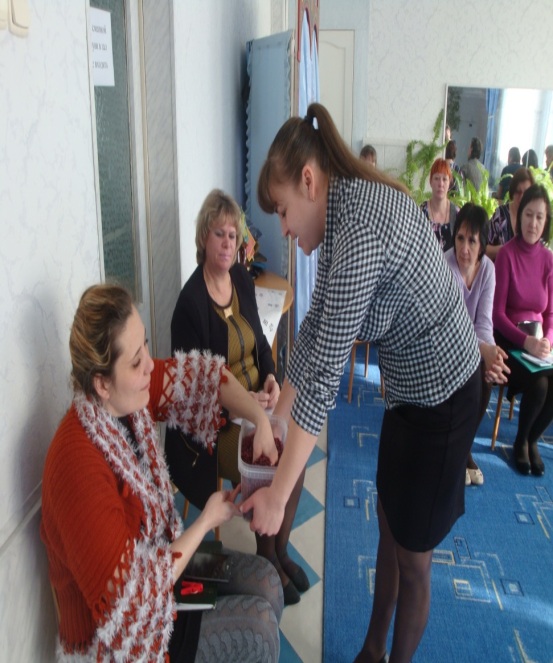 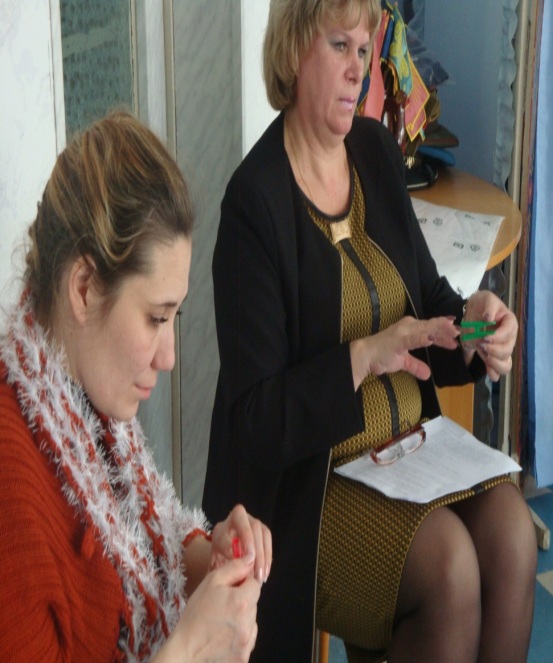        - Вводный: был проведен 29.08.2016г - утверждение годового  плана - итоги летне-оздоровительной  работы-выборы СК и аттестационной комиссииОтветственный: Зав. МБДОУ., Зам. зав. МБДОУ Косачева Е.Д.2. Педсовет был проведен  - 15.12.2016г.Тема: «Развитие познавательно-исследовательской деятельности дошкольников с использованием проектного метода (исследования объектов окружающего мира и экспериментирования с ними)»Ответственные: Заведующая, Зам. зав.  по УВР Косачева Е.Д. 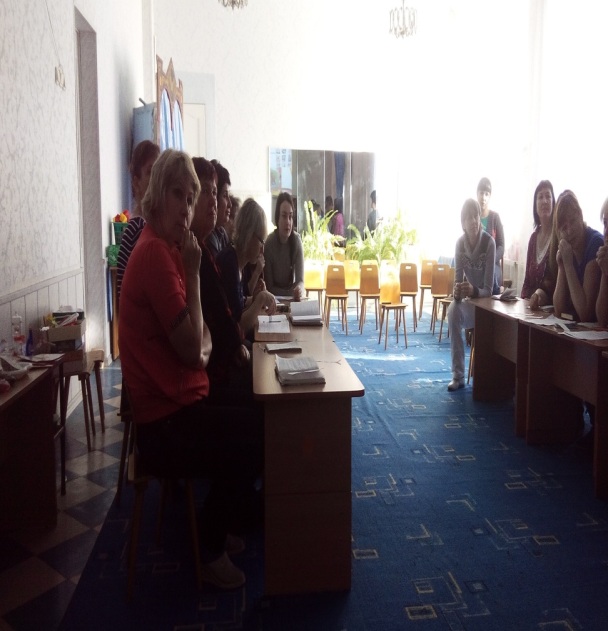 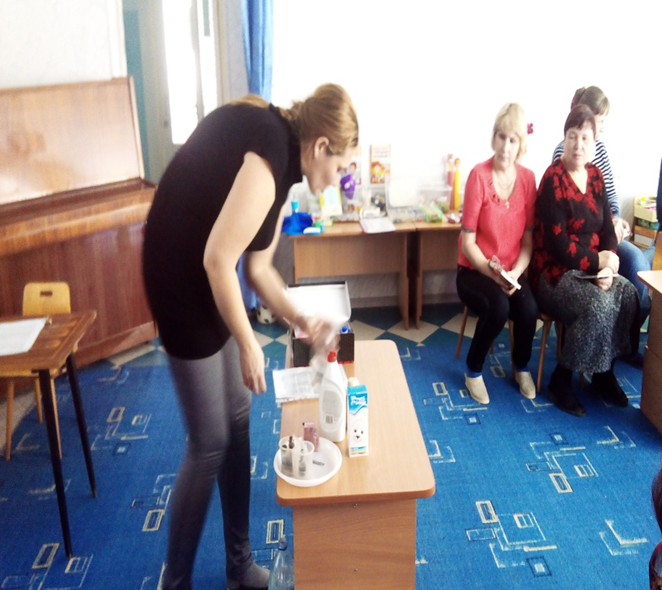 3. Педсовет 27.04.2017г. Тема: «Совершенствовать работу педагога по развитию  мелкой моторики у детей дошкольного возраста и у детей группы ЗПР»Ответственный: заведующий  Арзуманова Д.Ю. зам. зав. по УВР -                 Косачева Е.Д .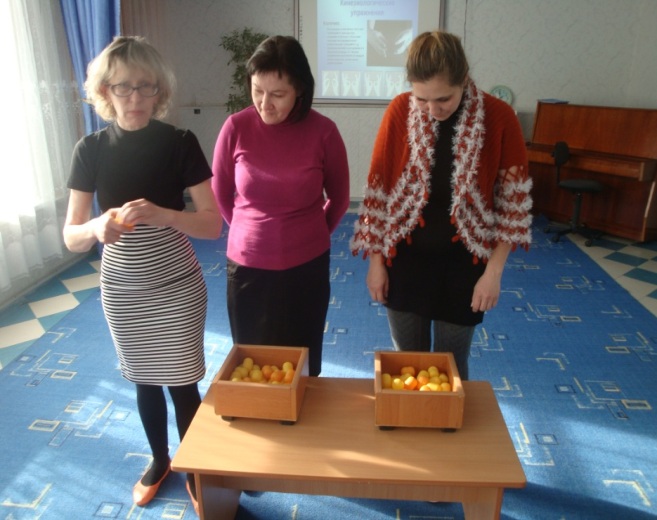 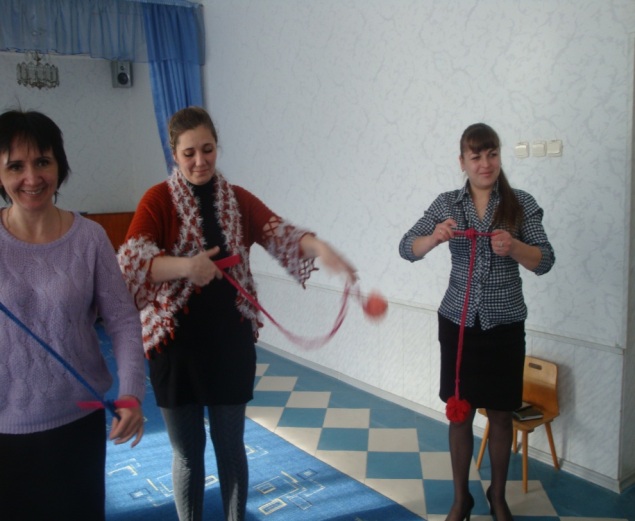 4. Итоговый  педсовет  по результатам  работы в воспитании  и обучении детей; итоги выполнения системы мероприятий годового плана; выявление проблем в развитии детей; - выработка новых годовых задач,  состоялся  23.05.2017г.Решение итогового педсовета признать работу  коллектива удовлетворительной. Принять новые годовые задачи: 1.  Совершенствовать работу с дошкольниками по  развитию речевых навыков через театрально - игровую деятельность в группах общеразвивающей направленности и в группах детей с ОВЗ в условиях ФГОС ДО.2. Разработка эффективных методов и приемов по развитию экологического воспитания дошкольников посредством проектной  деятельности.   М/О города  . Ответственные: Заведующая Арзуманова  Д.Ю., Зам. зав.  по УВР Косачева Е.Д. муз. рук. Бородкина И.Н.- 23.12.2016г.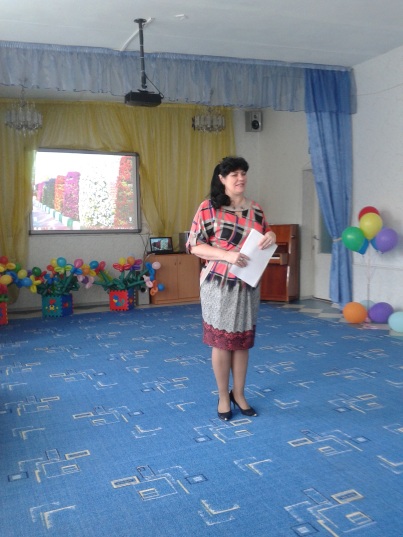 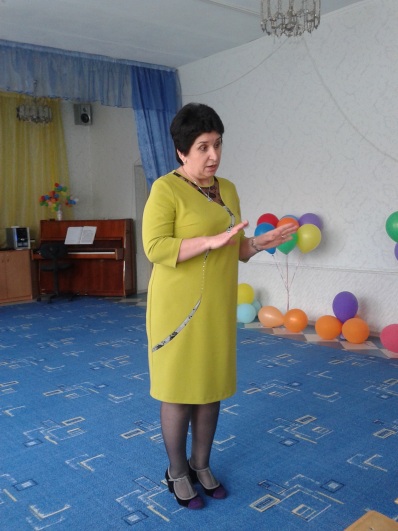 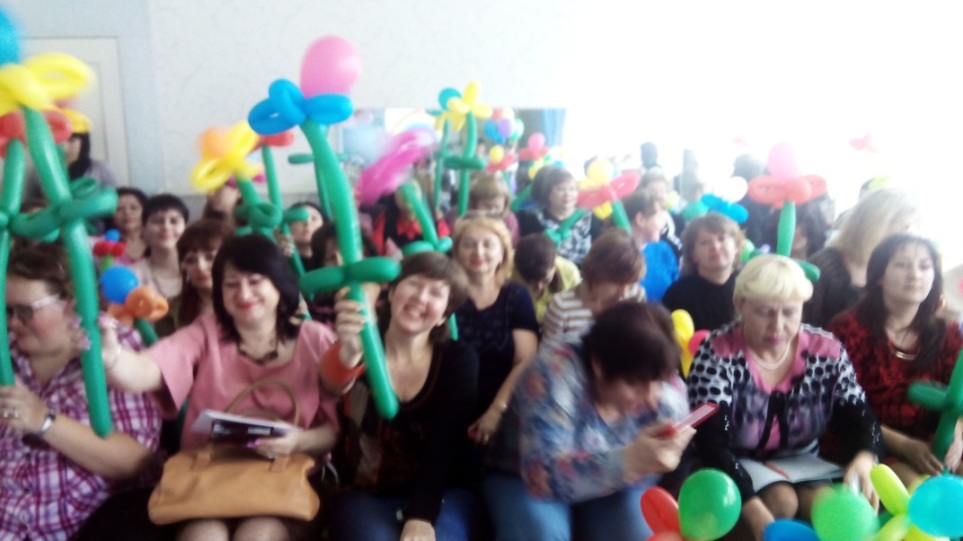     М/О города  «Сюрпризные моменты на праздниках в детском саду» Ответственные:  Заведующая Арзуманова  Д.Ю. и муз. рук., Воропинова Н.И. 20 01.2017г.Участие членов педагогического коллектива в конкурсах, фестивалях педагогического мастерства, научно-практических мероприятиях:Творческая активность педагогического коллектива ДОУДень города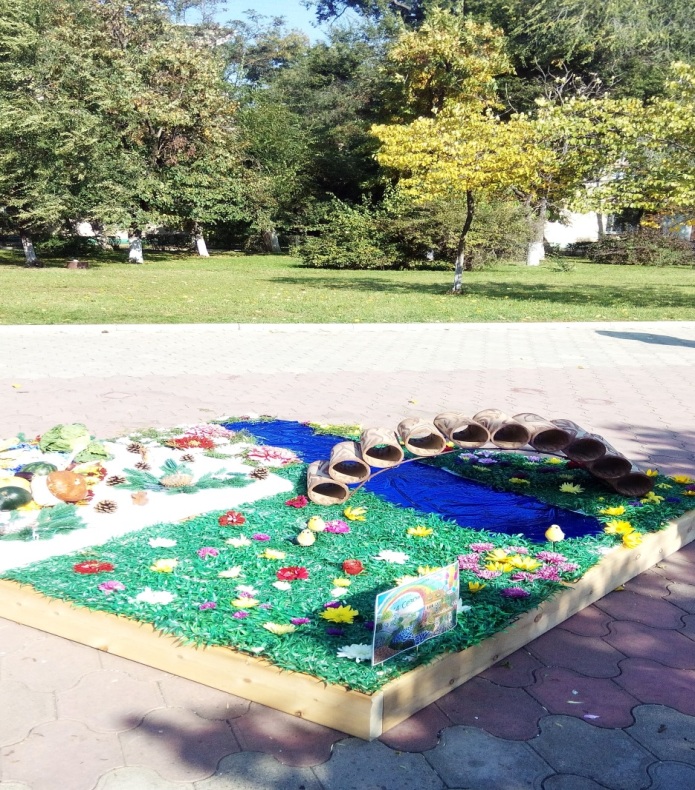 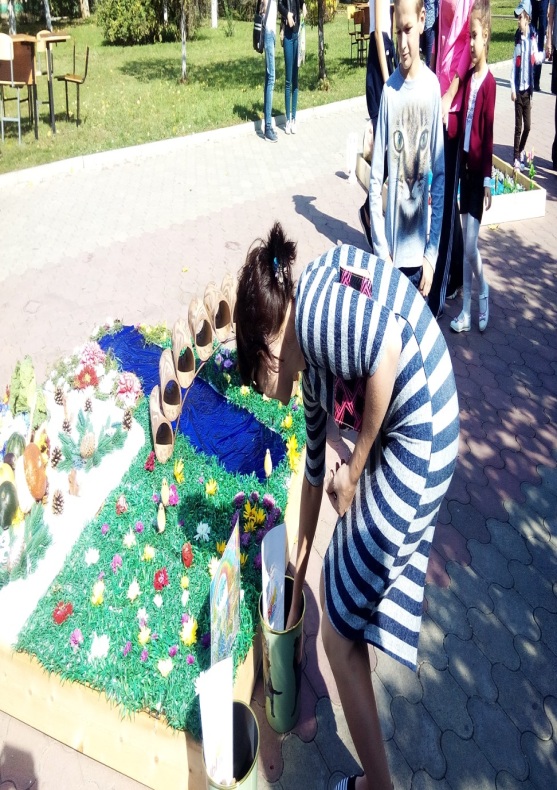 Создание композиции «Четыре времени года»  участники педагоги МБДОУ № 25 г. Невинномысска и МБДОУ № 24 г. НевинномысскаПривлечение родителей к совместному творчеству и участию в различных праздниках ДОУДень матери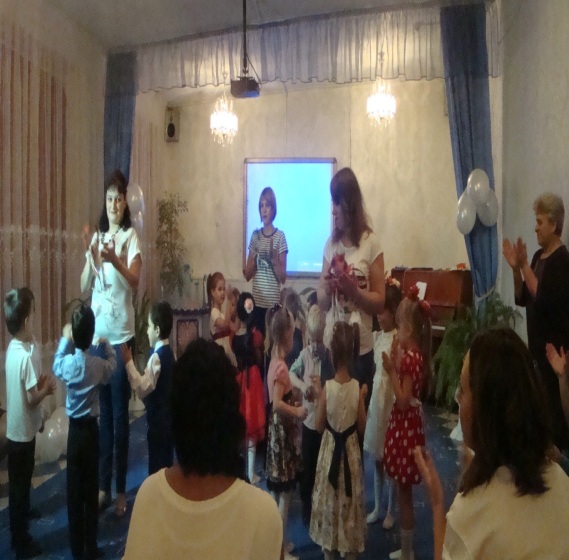 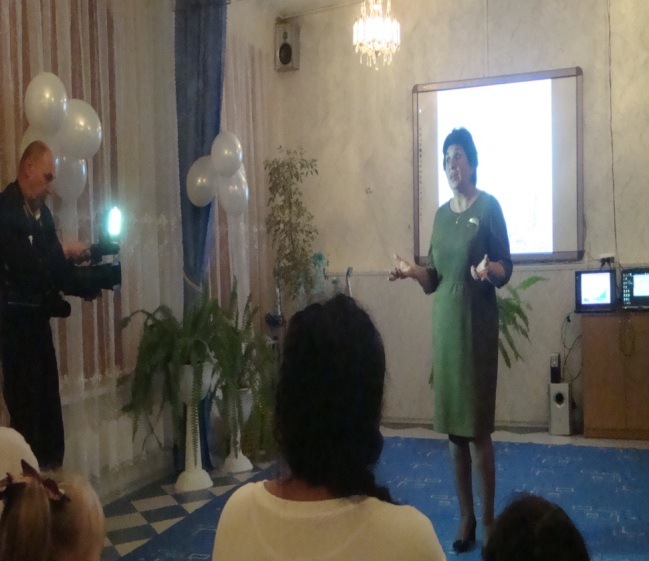 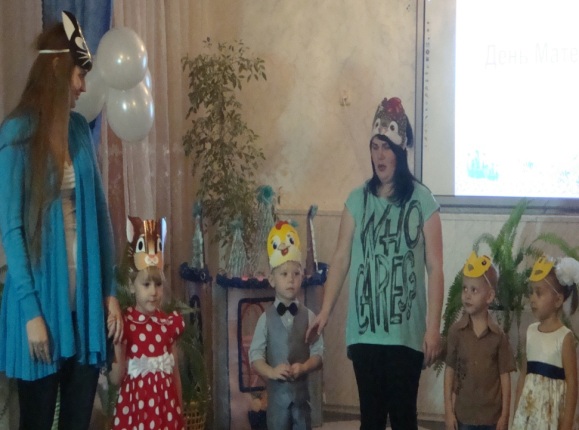 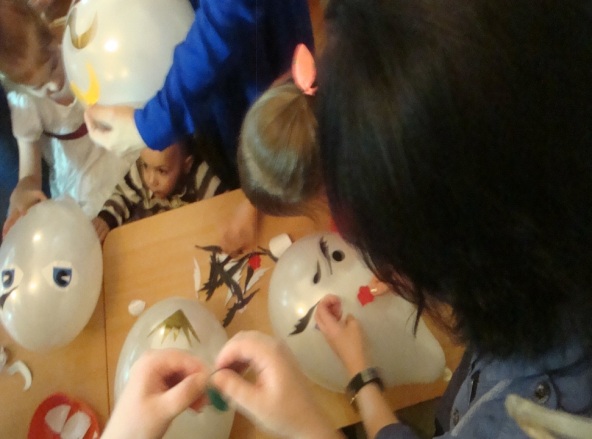 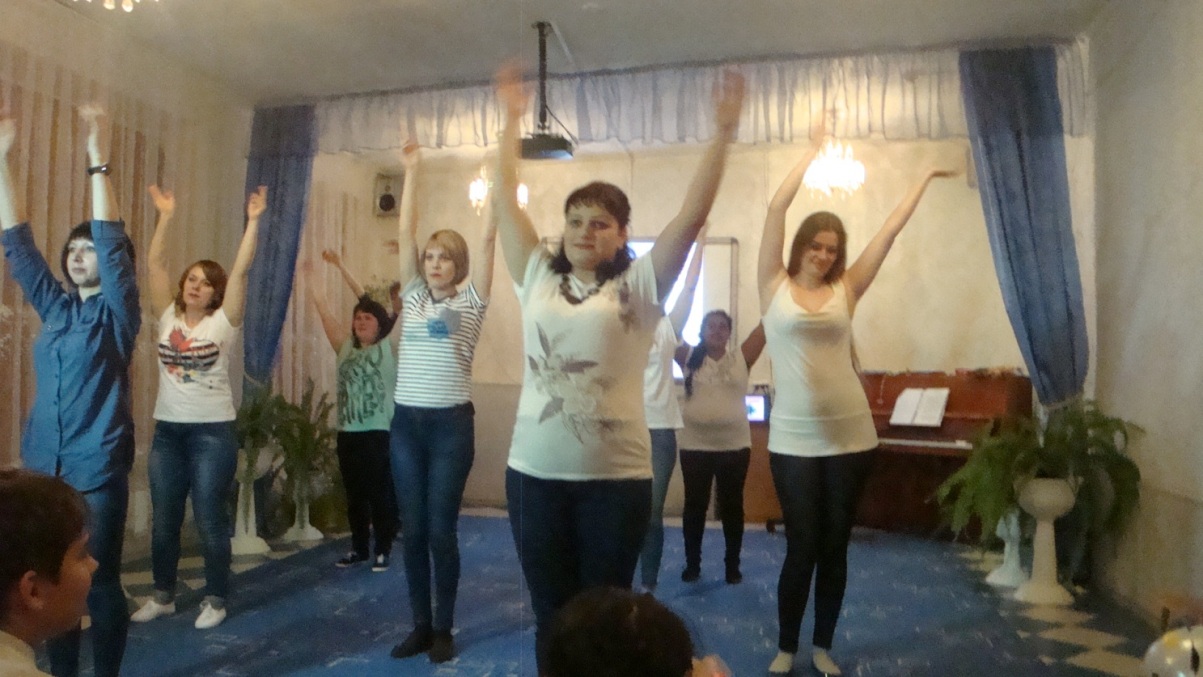 Спортивный праздник с мамами
8 группа «День матери»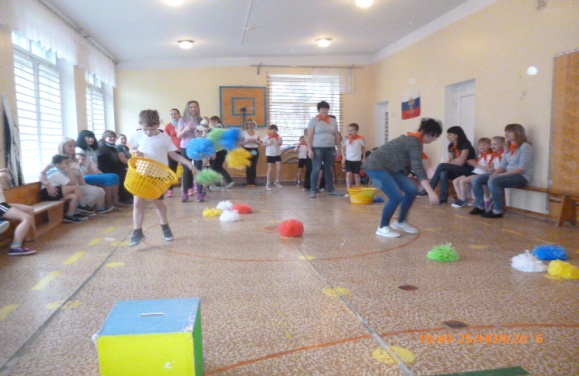 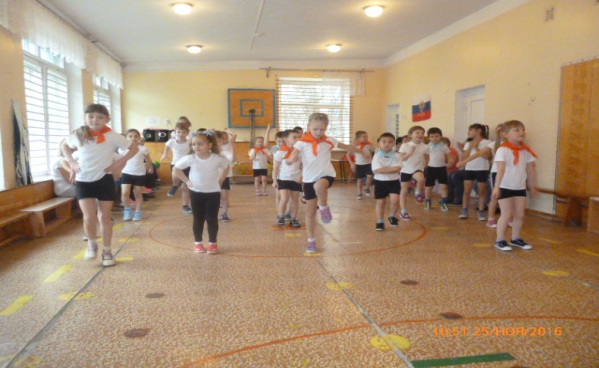 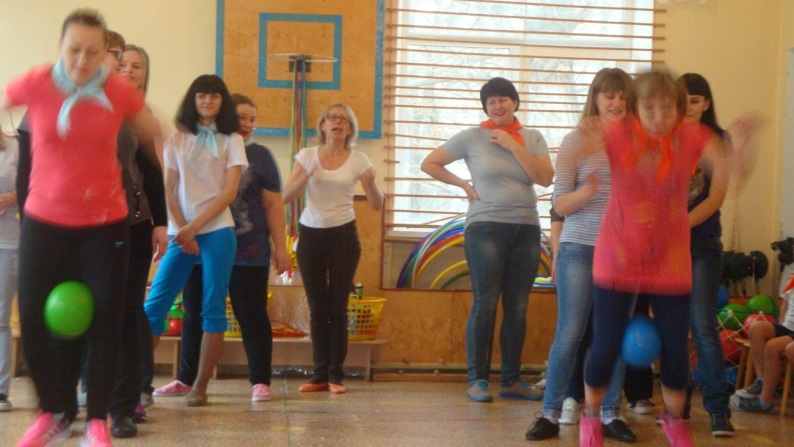 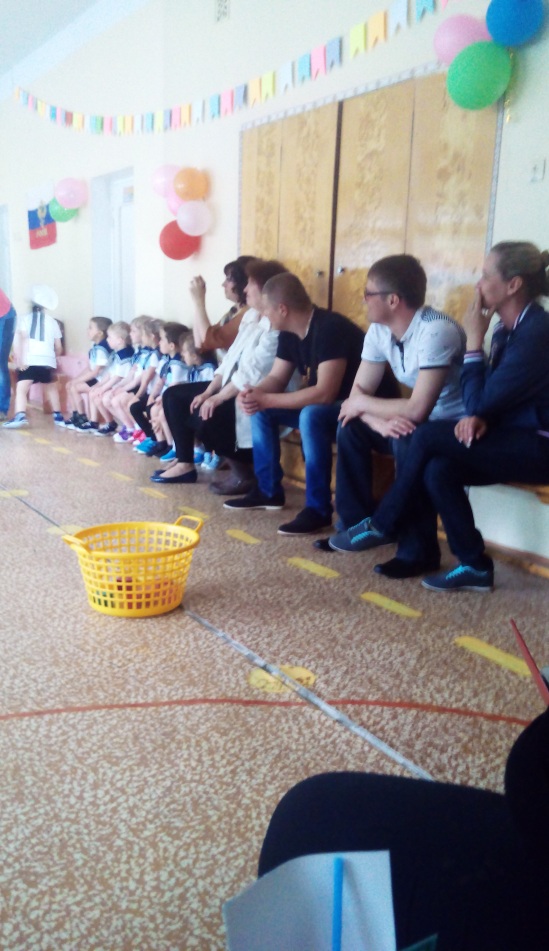 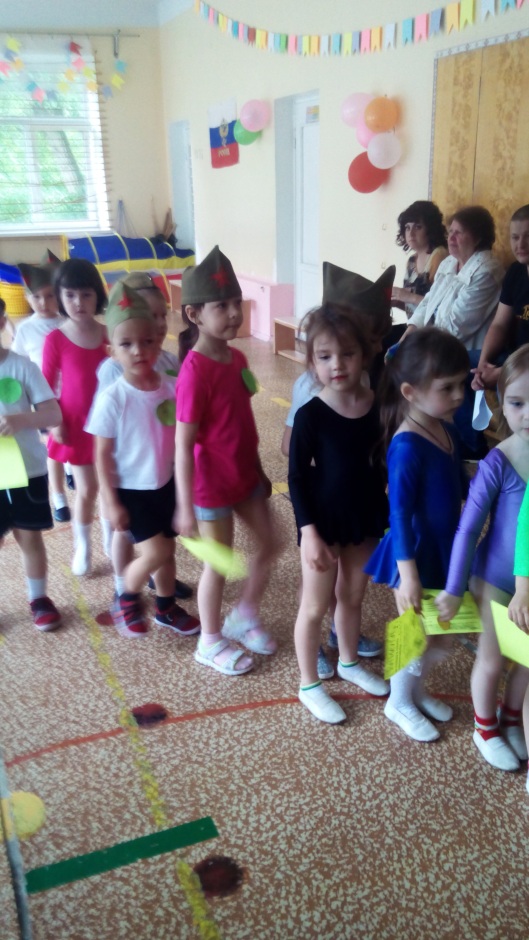 Спортивный праздник в группе № 10 с участием родителей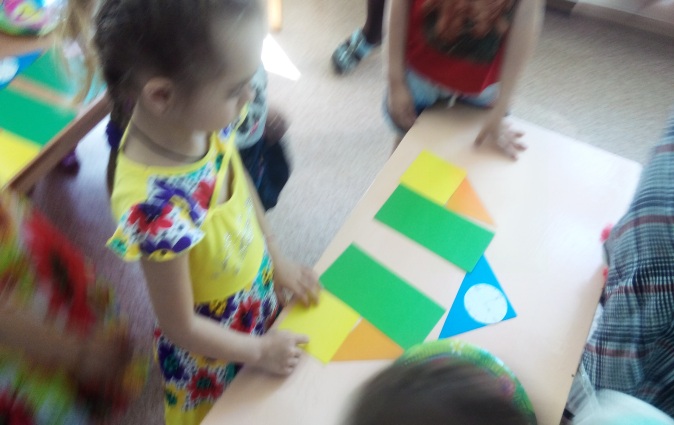 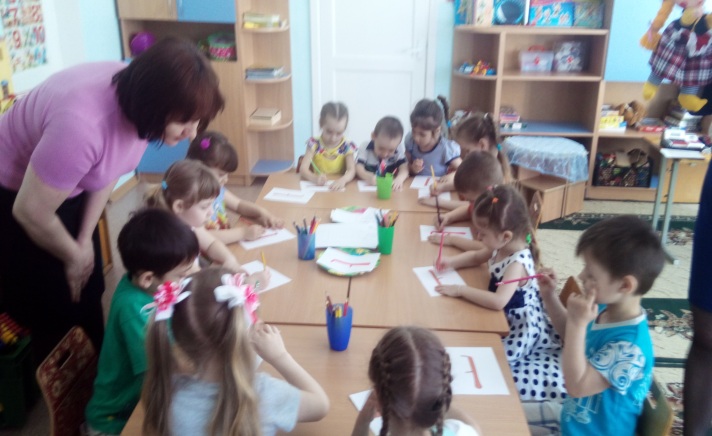 Открытое занятие в группе № 7 средняя гр.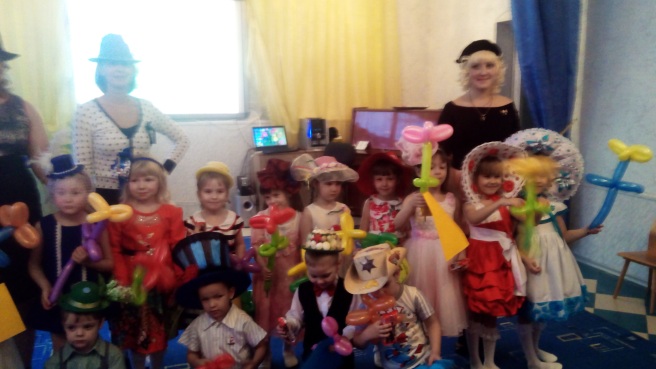 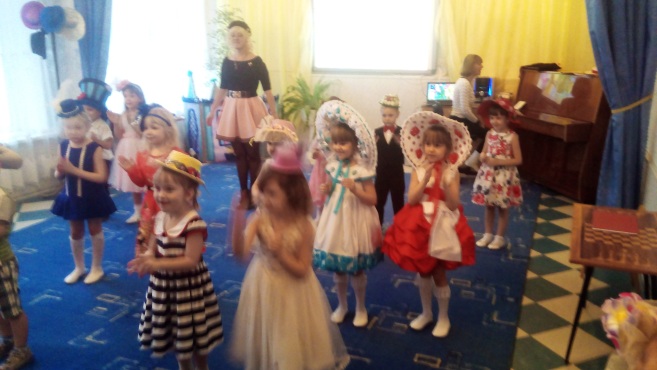 Костюмированный праздник шляп представила группа № 6 средняя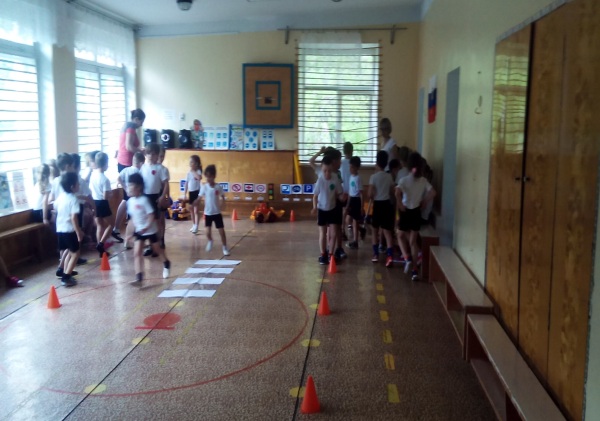 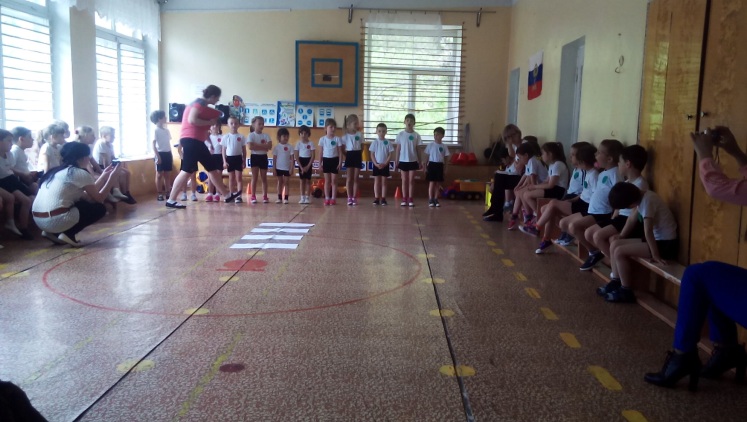 КВН ПО ПДД СТАРШИЕ ГРУППЫ 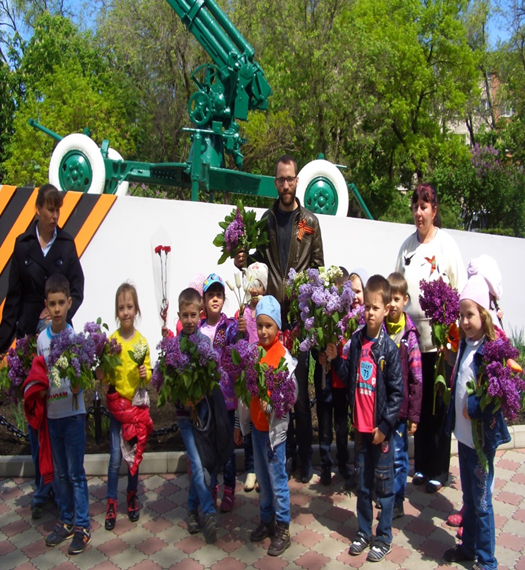 Возложение цветов к памятникам боевой славы совместно с родителями гр.№ 11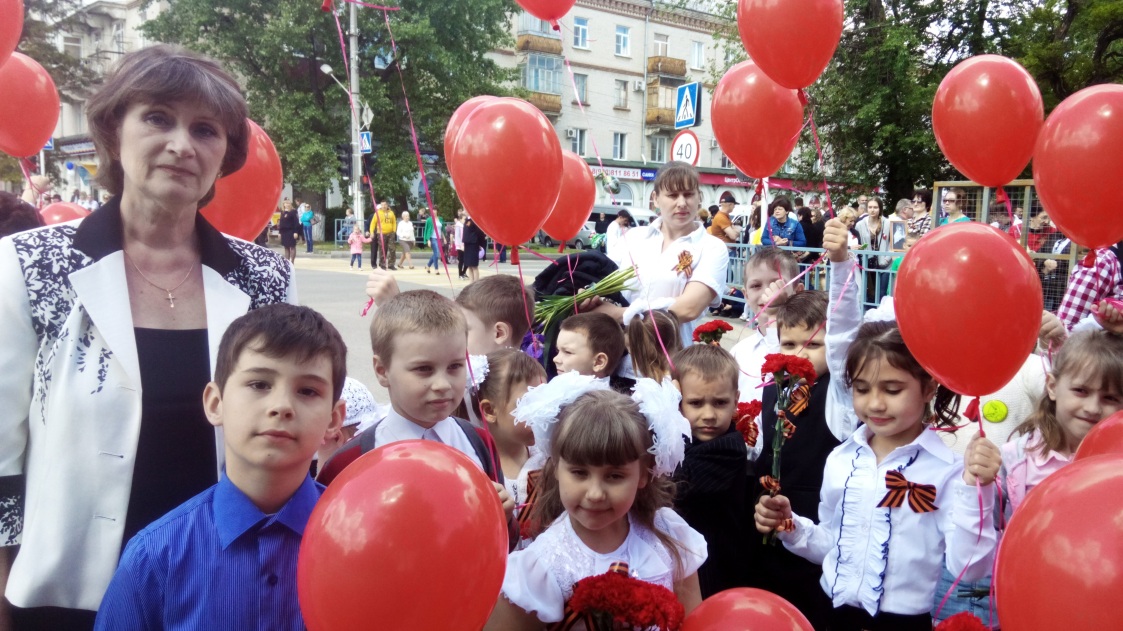 Дети подготовительных и старших групп принимали активное участие в параде Победы на  9 мая в г. НевинномысскеИнформационно-цифровой отчёт о результатах и достижениях участия детей в мероприятиях4.Паспорт здоровья МБДОУ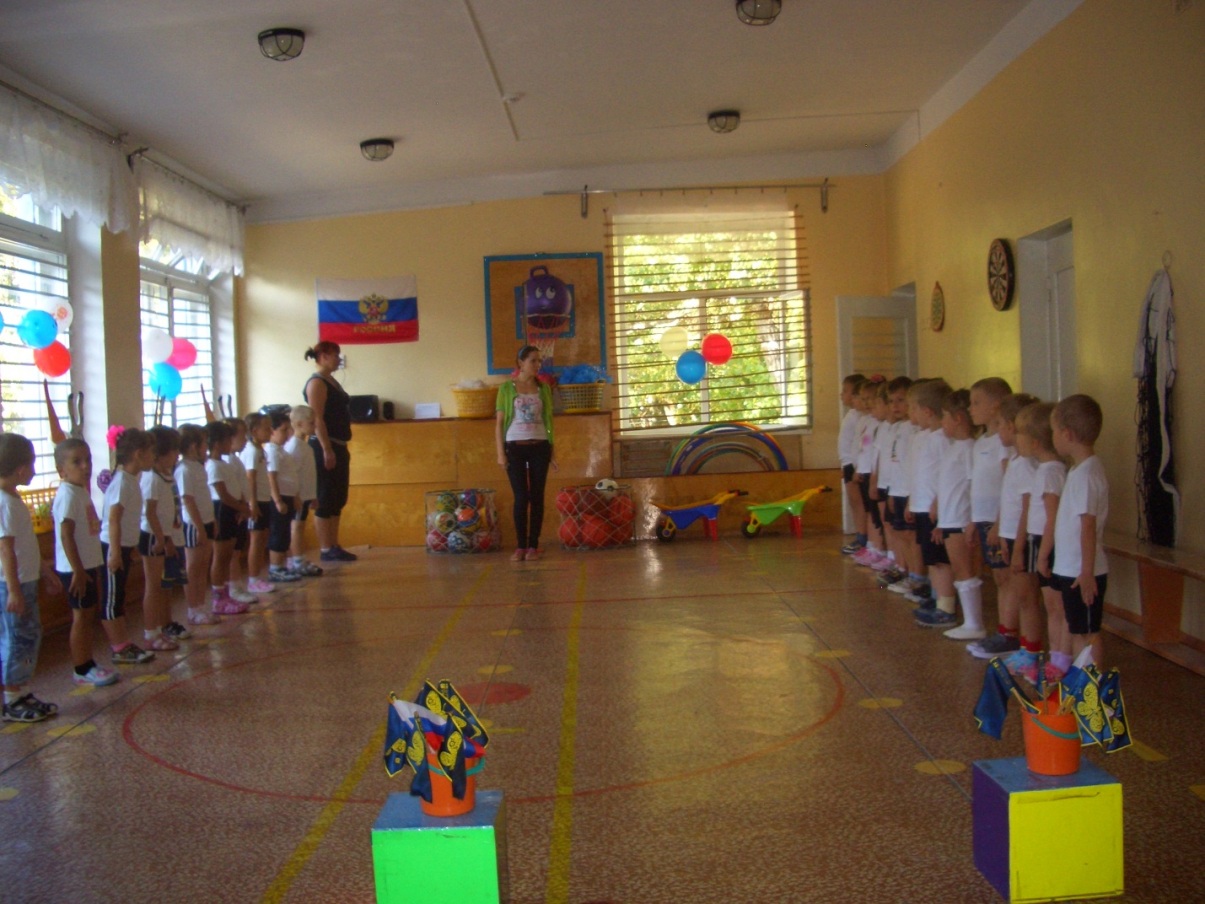 В настоящее время функционирует 11 групп, в том числе:КадрыХарактеристика  квалификационных критериев  педагогов:-высшая -  5 - 29 %-первая - 2 -  12%-вторая и соответствие – 5- 29%Квалификация медицинского работника: образование среднее - специальноеКатегория – высшая.Имеется комплексный план санитарно-оздоровительных мероприятий по дошкольному учреждению, комплексный план оздоровительных мероприятий для групп раннего и дошкольного возраста, план работы старшей медсестры, врача.Таблица анализа здоровья детей Муниципального бюджетного дошкольного образовательного учреждения «Детский сад общеразвивающего вида № 25 «Теремок» с приоритетным осуществлением физического развития воспитанников» городаНевинномысскаАнализируя здоровье детей МБДОУ можно сделать вывод:- индекс здоровья в пределах нормы: 2017 году  индекс здоровья улучшился, заболеваемость уменьшилась, в сравнении с прошлым годом.   Травм в этом году  зафиксирована одна.В 2017 - 2018 году анализ здоровья будет контролироваться через оперативный контроль, организацию  физкультурно-оздоровительной работы, и прогулки.Детей инвалидов 2 человека. Детей с хроническими заболеваниями 21,6%Всего детей: 2091 группа-102 группа- 1903 группа- 9Соответствие нормам физиологической потребности детей в пищевых веществах энергии5.Выполнение показателей лицензионных требований к условиям осуществления образовательной деятельности.6. Основные достижения: Педагогическим советом рассмотрены и приняты к использованию эффективные формы по обеспечению охраны жизни детей и сохранению их здоровья. Созданы условия для реализации  художественно-эстетического развития дошкольников, в едином пространстве дошкольного учреждения и семьи. Включены в образовательный процесс интегрированные занятия, методы и приемы, активизирующие мыслительную деятельность ребенка. Успешно реализованы планы работы с МОУ СОШ № 12, городской детской библиотекой. Со станцией юного натуралиста. Дошкольники посещают студии, секции, учебные центры дополнительного образования «Поиск», «Росток»; они участники творческих фестивалей, концертов, выставок детского рисунка, не только городского уровня, но и всероссийского. В течение года проведены педсоветы, на которых обсуждались вопросы по основным задачам функционирования ДОУ; подведены итоги, проведен системный анализ педагогической деятельности, усвоения программы детьми, уровень подготовки к школе, определены пути совершенствования ДОУ. 7.Обеспечение безопасности и создание оптимальных условий пребывания ребенка в ДОУ. В ДОУ работают автоматическая пожарная сигнализация, тревожная кнопка. Имеются средства пожаротушения, организована добровольная пожарная дружина, проводятся учебные тренировки по эвакуации воспитанников из здания. Имеются планы работы по охране труда, безопасности жизнедеятельности, профилактике и предупреждению травматизма, пожарной безопасности, проводятся инструктажи с персоналом, контроль со стороны администрации, представлена наглядная пропаганда. Организовано дежурство по учреждению. С детьми проводятся занятия по обеспечению безопасности жизнедеятельности, профилактики детского травматизма. Организованы  совместно с родителями месячники безопасности, акции, выставки. Детская мебель, физкультурное оборудование и спортивные атрибуты соответствует санитарно-эпидемиологическим правилам и нормам.        По предписанию Отдела Государственного пожарного надзора г. Невинномысска  проведены следующие мероприятия: демонтированы отделка  стен, потолков,  путей эвакуации, групп; двери лестничных клеток оборудованы приспособлениями для само закрывания.    Выполнен план текущего ремонта в следующем объёме: косметический ремонт групп, произведён ремонт спортивного зала.8.Анализ выполнения муниципального задания.Муниципальное задание за 2016 -2017 год выполнено в соответствии с утверждёнными объёмами и показателями качества муниципальных услуг.                                     9.Степень удовлетворенности качеством дошкольного образования в ДОУ за 2016 -2017 год.  (Результаты анкетирования в %)  Да-98%; Нет- 0;  Частично-2%10.Задачи, не решенные в отчетном периоде:Продолжить  ремонт фасада с заменой оконных блоков. 11.Перспективы на 2018 год:- Продолжить работу по снижению заболеваемости воспитанников МБДОУ.- Создать условия для реализации образовательной программы  с учетом совокупности образовательных областей с учетом ФГОС.- Способствовать повышению квалификации педагогических кадров, созданию и распространению опыта работы с внедрением ФГОС ДО.- Обеспечивать запросы родителей и педагогическую поддержку семьи, используя наглядную пропаганду, совместные мероприятия.- Развивать физические способности воспитанников через основное и дополнительное образование. Заведующая МБДОУ  № 25г. Невинномысска:  Арзуманова Д. Ю.дата составления доклада  02.08.2017 год.Содержание1.Краткое описание ДОУ.32.Реализация приоритетных направлений деятельности, программ дошкольного образования в 2017 году.43.Краткое описание и результаты методической  деятельности, работы творческой группы. Основные достижения.94.Паспорт здоровья МБДОУ.135.Выполнение показателей лицензионных требований к условиям осуществления образовательной деятельности.166. Основные достижения.167.Обеспечение безопасности и создание оптимальных условий пребывания ребенка в ДОУ.178.Анализ выполнения муниципального задания.179.Степень удовлетворенности качеством дошкольного образования в ДОУ  за 2017год.1710.Задачи не решенные в отчетном периоде.1711.Перспективы на 2018 год.18МОНИТОРИНГ ОБРАЗОВАТЕЛЬНОГО ПРОЦЕССАМОНИТОРИНГ ОБРАЗОВАТЕЛЬНОГО ПРОЦЕССАМОНИТОРИНГ ОБРАЗОВАТЕЛЬНОГО ПРОЦЕССАМОНИТОРИНГ ОБРАЗОВАТЕЛЬНОГО ПРОЦЕССАМОНИТОРИНГ ОБРАЗОВАТЕЛЬНОГО ПРОЦЕССАМОНИТОРИНГ ОБРАЗОВАТЕЛЬНОГО ПРОЦЕССАМОНИТОРИНГ ОБРАЗОВАТЕЛЬНОГО ПРОЦЕССАИтоговые результаты диагностики по программе «От рождения до школы»Итоговые результаты диагностики по программе «От рождения до школы»Итоговые результаты диагностики по программе «От рождения до школы»Итоговые результаты диагностики по программе «От рождения до школы»Итоговые результаты диагностики по программе «От рождения до школы»Итоговые результаты диагностики по программе «От рождения до школы»Итоговые результаты диагностики по программе «От рождения до школы»Дата проведения мониторинга май 2017 уч. годДата проведения мониторинга май 2017 уч. годДата проведения мониторинга май 2017 уч. годДата проведения мониторинга май 2017 уч. годДата проведения мониторинга май 2017 уч. годДата проведения мониторинга май 2017 уч. годДата проведения мониторинга май 2017 уч. годМБДОУ№25Уровень овладения необходимыми навыками и умениями по образовательным областям Уровень овладения необходимыми навыками и умениями по образовательным областям Уровень овладения необходимыми навыками и умениями по образовательным областям Уровень овладения необходимыми навыками и умениями по образовательным областям Уровень овладения необходимыми навыками и умениями по образовательным областям Уровень овладения необходимыми навыками и умениями по образовательным областям           ФИЗИЧЕСКОЕ РАЗВИТИЕХУДОЖЕСТВЕННО-ЭСТЕТИЧЕСКОЕ РАЗВИТИЕРЕЧЕВОЕ РАЗВИТИЕПОЗНАВАТЕЛЬНОЕ РАЗВИТИЕСОЦИАЛЬНО-КОММУНИКАТИВНОЕ РАЗВИТИЕИтоговый результат2015-2016100%100%100%100%100%100%2016-2017100%100%100%100%100%100%Выпущено в школу с улучшениемВыпущено в школу с улучшениемВыпущено в школу со значительным улучшениемВыпущено в школу со значительным улучшениемОставлено для продолжения коррекционного обученияОставлено для продолжения коррекционного обученияОставлено для продолжения коррекционного обученияВыпущено в школу с нормой речиВыпущено в школу со значительным улучшениемВыпущено в школу со значительным улучшениемУлучшениеУлучшениеСо значительным улучшениемКол-во%Кол-во%Кол-во%Кол-во%Кол-во%110%863327%Всего детей с ОВЗВсего детей с ОВЗ, имеющих положительную динамику развития  Доля воспитанников с ОВЗ, имеющих положительную динамику развития в период нахождения в учреждении1414100%ГодаГибкость Прыжки в длинуБег (скорость)Метание (сила рук)ЛовкостьМетание на дальностьПрыжки в высоту2015-2016100%100%100%100%100%100%100%2016-2017100%100%100%100%100%100%100%№п/пФИО руководителя,Мероприятие,Дата (срок)НаправлениеНаправлениеРезультатМуниципальный уровеньМуниципальный уровеньМуниципальный уровеньМуниципальный уровеньМуниципальный уровеньМуниципальный уровеньКосачева Е.Д.Бородкина И.Н. Кравцова И.Н.Дигалова Н.А.Конкурс Арт- дизайна «Расцветай город» День города выставка19.09.2016Конкурс Арт- дизайна «Расцветай город» День города выставка19.09.2016Художественно - эстетическоеДиплом участникамКосачева Е.Д. Зам. зав. по УВРБородкина И.Н. Муз. рук.М/О города  «Формы работы с родителями в условиях детского сада с учетом ФГОС ДО». 23.12.2016г.М/О города  «Формы работы с родителями в условиях детского сада с учетом ФГОС ДО». 23.12.2016г.социально - педагогическоеХудожественно - эстетическоеУчастиеБурухина И.А. воспитательАРТ – Фестиваль «Новогодняя игрушка» 24.12.2016АРТ – Фестиваль «Новогодняя игрушка» 24.12.2016Художественно - эстетическоеГрамота призеру городского конкурсаВоропинова Н.И.Потеряйко Н.Ю.Дигалова Н.А.Аршинова Н.Ю.Бурухина И.А.Задорожная В.В.Соревнование по дартсу среди женщин13.01.2017Соревнование по дартсу среди женщин13.01.2017Физкультурно - спортивнаяГрамота  3 местоВоропинова Н.И.М/О города  «Сюрпризные моменты на праздниках в детском саду»:  20 01.2017г.М/О города  «Сюрпризные моменты на праздниках в детском саду»:  20 01.2017г.Художественно - эстетическое УчастиеКосачева Е.Д.Дигалова Н.А.Аршинова Н.Ю.Бурухина И.А.Задорожная В.В. Смолянина О.А. Прокофьева Е.М.Минатуллаева А.Б.Петренко Л.Г.Апарнева Т.А.Приходкина Е.Н.Забело С.В.Семинар Скоролуповой О.А. «Способы поддержки детской инициативы»Семинар Скоролуповой О.А. «Способы поддержки детской инициативы»социально - педагогическоеучастники7.Кравцова И.В.«Мир глазами ребенка»14.02.2017г.-27.02.2017«Мир глазами ребенка»14.02.2017г.-27.02.2017Художественно - эстетическоеУчастие8.Аршинова Н.Ю.Черкасова Е.А.Смолянина О.А.Воропинова Н.И.Прокофьева Е.М.«Красота и грация»06.03.2017«Красота и грация»06.03.2017Физкультурно - спортивнаяПризы участникам команды9.Воропинова Н.И.«Веселые старты - 2017»31.03.2017«Веселые старты - 2017»31.03.2017Физкультурно - спортивнаяГрамота участникам10.Воропинова Н.И.Бородкина И.Н.«Дошкольная радуга»Март 2017«Дошкольная радуга»Март 2017Художественно - эстетическоеУчастники конкурса11.Косачева Е.Д. зам.зав. по УВРБородкина И.Н. Муз. РуководительКравцова И.В. воспитательВоропинова Н.И.«Солдатская песня» ко Дню защитника ОтечестваФевраль 2017«Солдатская песня» ко Дню защитника ОтечестваФевраль 2017Художественно - эстетическоеГрамота 1 местоГрамота 3 место12.Бородкина И.Н. Муз. РуководительКравцова И.В. воспитательВоенной - спортивной игре «Зарница»  к празднованию 72 годовщины в ВОВМай 2017Военной - спортивной игре «Зарница»  к празднованию 72 годовщины в ВОВМай 2017социально - педагогическое Грамота за 2 - место13.Косачева Е.Д.Дигалова Н.А.Смолянина О.А.Черкасова Е.АМастер - класс03.06.2017г.Мастер - класс03.06.2017г.социально - педагогическаяСертификат участника14.Арзуманова Д.Ю.Косачева Е.Д.  Городской семинар«Внутренний контроль в системе управления образовательной организации»23.06.2017г Городской семинар«Внутренний контроль в системе управления образовательной организации»23.06.2017гсоциально - педагогическаяучастники15.Приходкина Е.Н.Кравцова И.В.Семинар «Обучение педагогических работников навыкам оказания первой помощи»Семинар «Обучение педагогических работников навыкам оказания первой помощи»социально - педагогическаяСертификат участника16.Петренко Л.Г.Семинар: «Познавательные способности» НГГТИ10.01.2017-12.01.2017Семинар: «Познавательные способности» НГГТИ10.01.2017-12.01.2017социально - педагогическаяСертификат участника17.Дигалова Н.А.Парад колясок4 участникаПарад колясок4 участникаХудожественно-эстетическоеДиплом 1 местоРегиональный уровеньРегиональный уровеньРегиональный уровеньРегиональный уровеньРегиональный уровеньРегиональный уровень1.Кравцова И.В.Краевая олимпиада «По дороге знаний» 1 чел.16.02.2017Краевая олимпиада «По дороге знаний» 1 чел.16.02.2017Естественнонаучное направлениеГрамоты участникам соревнований2.Бурухина И.А.Краевой конкурс на лучший конспект образовательной деятельности по теме: «Патриотическое воспитание как основа духовно нравственного  единства общества»02.03.2017Краевой конкурс на лучший конспект образовательной деятельности по теме: «Патриотическое воспитание как основа духовно нравственного  единства общества»02.03.2017социально - педагогическаяСертификат Всероссийский уровеньВсероссийский уровеньВсероссийский уровеньВсероссийский уровеньВсероссийский уровеньВсероссийский уровень1.Воропинова Н.И.II Всероссийский конкурс хореографического искусства «Танцевальная феерия» 02.04.2017II Всероссийский конкурс хореографического искусства «Танцевальная феерия» 02.04.2017Художественно - эстетическоеДиплом – I степени2.Аршинова Н.Ю. воспитательМеждународный творческий конкурс «Золотое Дыхание Осени» 30.11.2016Международный творческий конкурс «Золотое Дыхание Осени» 30.11.2016Художественно-эстетическоеДиплом - 2 место3.Кравцова И.В. Всероссийского конкурса для детей и педагогов «Узнавай – ка!» тема конкурсной работы: «Мама, папа, я – дружная семья» май 2017г.Всероссийского конкурса для детей и педагогов «Узнавай – ка!» тема конкурсной работы: «Мама, папа, я – дружная семья» май 2017г.социально - педагогическаяДиплом победителя1  - место4.Бородкина И.Н. Муз. РуководительВсероссийского конкурса для детей и педагогов «Узнавай – ка!» тема конкурсной работы: Мама – «Солнышко мое»Всероссийского конкурса для детей и педагогов «Узнавай – ка!» тема конкурсной работы: Мама – «Солнышко мое»социально - педагогическаяХудожественно-эстетическоеДиплом -1 степени5.Прокофьева Е.М.Международная Олимпиада«Я- помню. Я - Горжусь».Май 2017г.Международная Олимпиада«Я- помню. Я - Горжусь».Май 2017г.социально - педагогическаяДиплом -1 степени6.Кравцова И.В. Всероссийского конкурса для детей и педагогов «Узнавай – ка!» тема конкурсной работы:Лучшая стенгазета «Память о войне» май 2017г.Всероссийского конкурса для детей и педагогов «Узнавай – ка!» тема конкурсной работы:Лучшая стенгазета «Память о войне» май 2017г.социально - педагогическаяДиплом победителя2  - место7.Бородкина И.Н. Муз. РуководительВсероссийского конкурса для детей и педагогов «Узнавай – ка!» тема конкурсной работы: Правила дорожного движения«Лучшая агитбригада»Март 2017г.Всероссийского конкурса для детей и педагогов «Узнавай – ка!» тема конкурсной работы: Правила дорожного движения«Лучшая агитбригада»Март 2017г.социально - педагогическаяДиплом -2 степени8.Бородкина И.Н. Муз. РуководительВсероссийского конкурса для детей и педагогов «Узнавай – ка!» тема конкурсной работы: Лучшая презентация«Улыбка»Март 2017г.Всероссийского конкурса для детей и педагогов «Узнавай – ка!» тема конкурсной работы: Лучшая презентация«Улыбка»Март 2017г.социально - педагогическаяДиплом -2 степени9.Прокофьева Е.М.Международная Олимпиада Олимпиадная работа для педагогов«Дети с ОВЗ – особые дети».март 2017г.Международная Олимпиада Олимпиадная работа для педагогов«Дети с ОВЗ – особые дети».март 2017г.социально - педагогическаяДиплом -2степени10.Прокофьева Е.М.Международная Олимпиада Олимпиадная работа для педагогов«Тест на соответствие занимаемой должности»Май 2017г.Международная Олимпиада Олимпиадная работа для педагогов«Тест на соответствие занимаемой должности»Май 2017г.социально - педагогическаяДиплом -2степени11.Бородкина И.Н. Муз. РуководительВсероссийского конкурса для детей и педагогов «Узнавай – ка!» тема конкурсной работы: конспект занятия «Осень чародейка в гости к нам пришла»Ноябрь 2016г.Всероссийского конкурса для детей и педагогов «Узнавай – ка!» тема конкурсной работы: конспект занятия «Осень чародейка в гости к нам пришла»Ноябрь 2016г.Художественно-эстетическоеДиплом -3степени12.Бородкина И.Н. Муз. РуководительВсероссийского конкурса для детей и педагогов «Узнавай – ка!» тема конкурсной работы: Сценарии праздников и мероприятий«Осенний праздник в средней группе»Ноябрь 2016г.Всероссийского конкурса для детей и педагогов «Узнавай – ка!» тема конкурсной работы: Сценарии праздников и мероприятий«Осенний праздник в средней группе»Ноябрь 2016г.Художественно-эстетическоеДиплом -3степени13.Бородкина И.Н. Муз. РуководительВсероссийского конкурса для детей и педагогов «Узнавай – ка!» тема конкурсной работы: Интегрированный урок/занятие в ДОУКонспект занятия в старшей группе «Радуга - дуга»Ноябрь 2016г.Всероссийского конкурса для детей и педагогов «Узнавай – ка!» тема конкурсной работы: Интегрированный урок/занятие в ДОУКонспект занятия в старшей группе «Радуга - дуга»Ноябрь 2016г.Художественно-эстетическоеДиплом -3степени14.Кравцова И.В.Всероссийского конкурса для детей и педагогов «Узнавай – ка!» тема конкурсной работы: Правила дорожного движения – закон!»«Методические приемы обучения ребенка навыкам безопасного поведения на дороге»Ноябрь 2016 г.Всероссийского конкурса для детей и педагогов «Узнавай – ка!» тема конкурсной работы: Правила дорожного движения – закон!»«Методические приемы обучения ребенка навыкам безопасного поведения на дороге»Ноябрь 2016 г.социально - педагогическаяДиплом -3 степени15.Кравцова И.В.Авторская работа Развлечение в подготовительной группе «Мой Невинномысск – город именинник» в рубрике «Мероприятия и праздники в ДОУ»Ноябрь 2016 г.Авторская работа Развлечение в подготовительной группе «Мой Невинномысск – город именинник» в рубрике «Мероприятия и праздники в ДОУ»Ноябрь 2016 г.социально - педагогическаяСвидетельство о публикации на портале «Учитель – Воспитатель. РФ»16.Приходкина Е.Н.Публикация в электронном журнале издания «Вестник Педагога»Конспект занятия в старшей группе ЗПР «Путешествие в царство воды» 25.12.2016г.Публикация в электронном журнале издания «Вестник Педагога»Конспект занятия в старшей группе ЗПР «Путешествие в царство воды» 25.12.2016г.социально - педагогическаяСертификат о публикации17.Прокофьева Е.М.Публикация в социальной сети работников образования план – конспект занятия по развитию речи для детей с ОВЗ тема:«Осень» 23.10.2016Публикация в социальной сети работников образования план – конспект занятия по развитию речи для детей с ОВЗ тема:«Осень» 23.10.2016социально - педагогическаяСвидетельство  о публикации18.Прокофьева Е.М.Участник ежемесячного международного конкурса «Лучший конспект»Октябрь 2016г.Участник ежемесячного международного конкурса «Лучший конспект»Октябрь 2016г.социально - педагогическаяДиплом19.Петренко Л.Г.Всероссийский проект для воспитателей ДОУКонспект НОД «Путешествие в страну знаний математики» подготовительная группаВсероссийский проект для воспитателей ДОУКонспект НОД «Путешествие в страну знаний математики» подготовительная группасоциально - педагогическаяСвидетельство  о публикации20.Петренко Л.Г.Всероссийский конкурс «Разработка ООП ДО в соответствии  с ФГОС»Всероссийский конкурс «Разработка ООП ДО в соответствии  с ФГОС»социально - педагогическаяДиплом 2 место21.Петренко Л.Г.Всероссийский конкурс «Игра – основной вид деятельности в ДОО»Всероссийский конкурс «Игра – основной вид деятельности в ДОО»социально - педагогическаяДиплом 3 место22.Петренко Л.Г.Всероссийская олимпиада «Педагогический успех» Применение современных педагогических технологий в соответствии с ФГОСВсероссийская олимпиада «Педагогический успех» Применение современных педагогических технологий в соответствии с ФГОСсоциально - педагогическаяДиплом 1 место№п/пФИО руководителя,Мероприятие,Дата (срок)НаправлениеНаправлениеРезультатРезультатфинансирование финансирование финансирование №п/пФИО руководителя,Мероприятие,Дата (срок)НаправлениеНаправлениеРезультатРезультатза счет родителейза счет ДОУбесплатное участиеМуниципальный уровеньМуниципальный уровеньМуниципальный уровеньМуниципальный уровеньМуниципальный уровеньМуниципальный уровеньМуниципальный уровень1.Кравцова И.В.Городской Конкурс рисунка «Все дети на большой планете должны всегда дружить»20.09.20162 участникаХудожественно-эстетическоеХудожественно-эстетическоеХудожественно-эстетическоеДиплом 2 степениГрамота за участие+2.Кравцова И.В.Городской Конкурс рисунка «Родные сердцу места»октябрь 2016 3участникаХудожественно-эстетическоеХудожественно-эстетическоеХудожественно-эстетическоеДиплом II – степениСертификаты участия+3.Воропинова Н.И.Городской турнир «Чудо шашки»Ноябрь 20161 участникФизкультурно - спортивнаяФизкультурно - спортивнаяФизкультурно - спортивнаяГрамота 3 место+4.Бородкина И.НВоропинова Н.И.Бурухина И.А.«Дошкольная Радуга -2017»20 участниковХудожественно-эстетическоеХудожественно-эстетическоеХудожественно-эстетическоеучастие+5.Бородкина И.НВоропинова Н.И.Городской конкурс «Солдатская песня»20 участниковФевраль 2017Художественно-эстетическоеХудожественно-эстетическоеХудожественно-эстетическоеГрамота 1 местоГрамота 3 место+6.Воропинова Н.И.Городские соревнования«Веселые старты»6человекМарт 2017Физкультурно - спортивнаяФизкультурно - спортивнаяФизкультурно - спортивнаяПризы участникам+7.Воропинова Н.И.Городские соревнования«Папа, мама, я – дружная семья»Март 2017 4 человекаФизкультурно - спортивнаяФизкультурно - спортивнаяФизкультурно - спортивнаяПризы участникам+8.Кравцова И.В.Городской конкурс «Мир глазами ребенка»2 участникаХудожественно-эстетическоеХудожественно-эстетическоеХудожественно-эстетическоеГрамоты участникам+9.Бородкина И.Н. Муз. РуководительКравцова И.В. воспитательВоенной - спортивной игре «Зарница»  к празднованию 72 годовщины в ВОВМай 2017 социально - педагогическоесоциально - педагогическоесоциально - педагогическоеГрамота за 2 - место+Региональный уровеньРегиональный уровеньРегиональный уровеньРегиональный уровеньРегиональный уровеньРегиональный уровеньРегиональный уровень    10.Кравцова И.В.Краевая олимпиада «По дороге знаний»1 участникФевраль 2017Естественнонаучное направлениеЕстественнонаучное направлениеГрамоты участникам соревнованийГрамоты участникам соревнований+Всероссийский уровеньВсероссийский уровеньВсероссийский уровеньВсероссийский уровеньВсероссийский уровеньВсероссийский уровеньВсероссийский уровень11.Воропинова Н.И.II Всероссийский конкурс хореографического искусства «Танцевальная феерия» 02.04.2017II Всероссийский конкурс хореографического искусства «Танцевальная феерия» 02.04.2017Художественно - эстетическоеДиплом – I степениДиплом – I степени+12.Кравцова И.В.Всероссийского конкурса для детей и педагогов «Узнавай – ка!» тема конкурсной работы: «Осень в моем городе»Ноябрь 20161 участникВсероссийского конкурса для детей и педагогов «Узнавай – ка!» тема конкурсной работы: «Осень в моем городе»Ноябрь 20161 участникХудожественно - эстетическоеДиплом - I степениДиплом - I степени+13.Приходкина Е.Н.IV Всероссийский конкурс «Гордость России»Название работы «Домик в деревне»«Удивительный космос»16.02.20162 участникаIV Всероссийский конкурс «Гордость России»Название работы «Домик в деревне»«Удивительный космос»16.02.20162 участникаХудожественно - эстетическоеДиплом - I степениДиплом - III  степениДиплом - I степениДиплом - III  степени+14.Приходкина Е.Н.Всероссийский конкурс «Золотая рыбка»Работа «Зимняя сказка!»1 участник23.12.2016Всероссийский конкурс «Золотая рыбка»Работа «Зимняя сказка!»1 участник23.12.2016Художественно - эстетическоеДиплом - II  степениДиплом - II  степени+15.Кравцова И.ВВсероссийского конкурса для детей и педагогов «Узнавай – ка!» тема конкурсной работы: «Дары осени» 1 участникВсероссийского конкурса для детей и педагогов «Узнавай – ка!» тема конкурсной работы: «Дары осени» 1 участникХудожественно-эстетическоеДиплом - III  степениДиплом - III  степени+16.Кравцова И.ВВсероссийского конкурса для детей и педагогов «Узнавай – ка!» тема конкурсной работы: «Корзинка с цветами» рукоделиеМай 2017г.1 участникВсероссийского конкурса для детей и педагогов «Узнавай – ка!» тема конкурсной работы: «Корзинка с цветами» рукоделиеМай 2017г.1 участникХудожественно-эстетическоеДиплом - III  степениДиплом - III  степени+Наименование группколичество групп возраст детейколичество детейЯсельная 11,6 -2191мл. группа22-3252 мл. группа23-439средняя группа 14-523старшая группа 35-657подготовительная группа 26-746ДолжностьКол – во работниковЗаведующая ДОУ1Зам. заведующая ДОУ по УВР1 заведующая  хозяйством1Музыкальный руководитель2Воспитатели 14Психолог, учитель - логопед 1Младшие воспитатели10Отдел кадров1Старшая медсестра1Повар, кладовщик, рабочий кухни, 6Рабочий по стирке белья1Сторож, дворник 4Всего: 43Индекс здоровьеИндекс здоровьеТравматизм на 1000Травматизм на 1000Заболеваемость на 1 ребенкаЗаболеваемость на 1 ребенкасадгородсадгородсадгород201426,2-2,5201534,4-3,5201625,626,3--3,55,6520172626,31-3,55,65Физическая подготовленностьФизическая подготовленностьФизическая подготовленностьВиды закаливанияУровень физической подготовленностиКол-во%Воздушные ванны в период подготовки ко сну.Полоскание рта после еды. Игры с водой в группе комнатной температуры в свободной деятельности с использованием игрушек, пальчиковых игр. Ходьба босиком во время гимнастики после сна. Облегченная одежда на занятиях физкультурой. Проветривание помещений. Переход из одного помещения в другое. Прогулки два раза в день. В летний период прием и занятия на улице. Ритмика в носочках на музыкальных занятиях.низкийнет-Воздушные ванны в период подготовки ко сну.Полоскание рта после еды. Игры с водой в группе комнатной температуры в свободной деятельности с использованием игрушек, пальчиковых игр. Ходьба босиком во время гимнастики после сна. Облегченная одежда на занятиях физкультурой. Проветривание помещений. Переход из одного помещения в другое. Прогулки два раза в день. В летний период прием и занятия на улице. Ритмика в носочках на музыкальных занятиях.средний5730Воздушные ванны в период подготовки ко сну.Полоскание рта после еды. Игры с водой в группе комнатной температуры в свободной деятельности с использованием игрушек, пальчиковых игр. Ходьба босиком во время гимнастики после сна. Облегченная одежда на занятиях физкультурой. Проветривание помещений. Переход из одного помещения в другое. Прогулки два раза в день. В летний период прием и занятия на улице. Ритмика в носочках на музыкальных занятиях.высокий15270Воздушные ванны в период подготовки ко сну.Полоскание рта после еды. Игры с водой в группе комнатной температуры в свободной деятельности с использованием игрушек, пальчиковых игр. Ходьба босиком во время гимнастики после сна. Облегченная одежда на занятиях физкультурой. Проветривание помещений. Переход из одного помещения в другое. Прогулки два раза в день. В летний период прием и занятия на улице. Ритмика в носочках на музыкальных занятиях.ВозрастЭнергетическая ценность (ккал.)Фактич.белкиФактич.жирыФактич.углеводыФактич.1,6 -7лет101%1996 ккал.111%75.5103%7094%254.5Перечень показателейУтвержденный критерийФактОбразовательный ценз педагогических работников (%): доля педагогических работников с высшим профессиональным образованием35-40%52%Общая укомплектованность штатов пед. работников. Доля штатных педагогических работников по ДОУ.100%Не мене 80%96%